Муниципальное бюджетное  общеобразовательное  учреждение«Средняя общеобразовательная школа № 6»ПАМЯТКАПрофилактика ВИЧ инфекции и СПИДа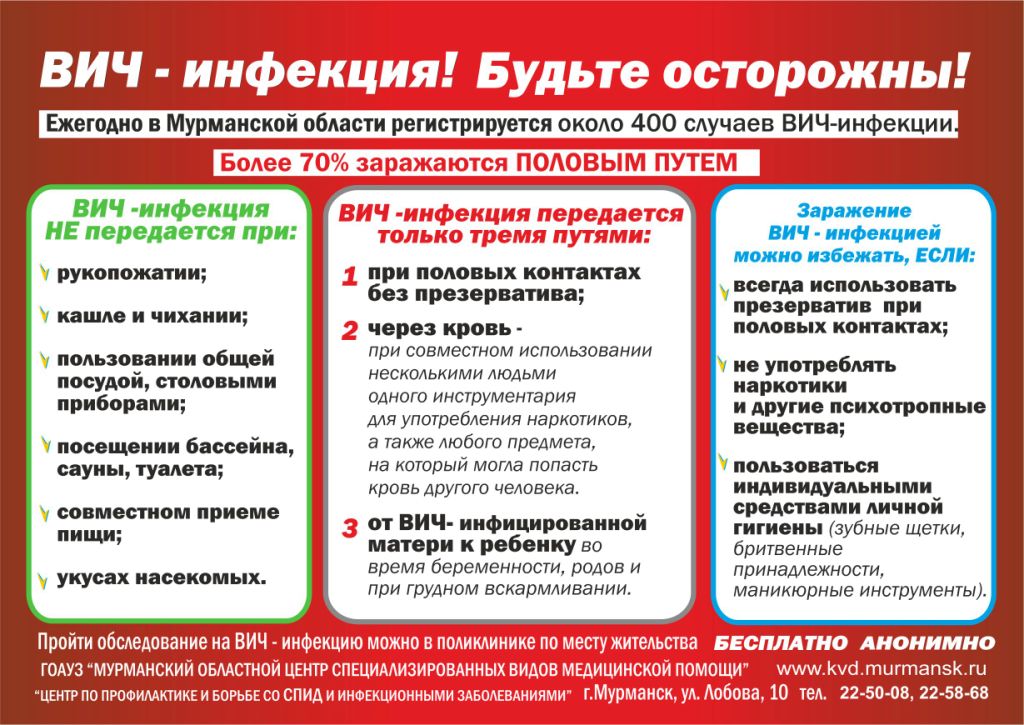 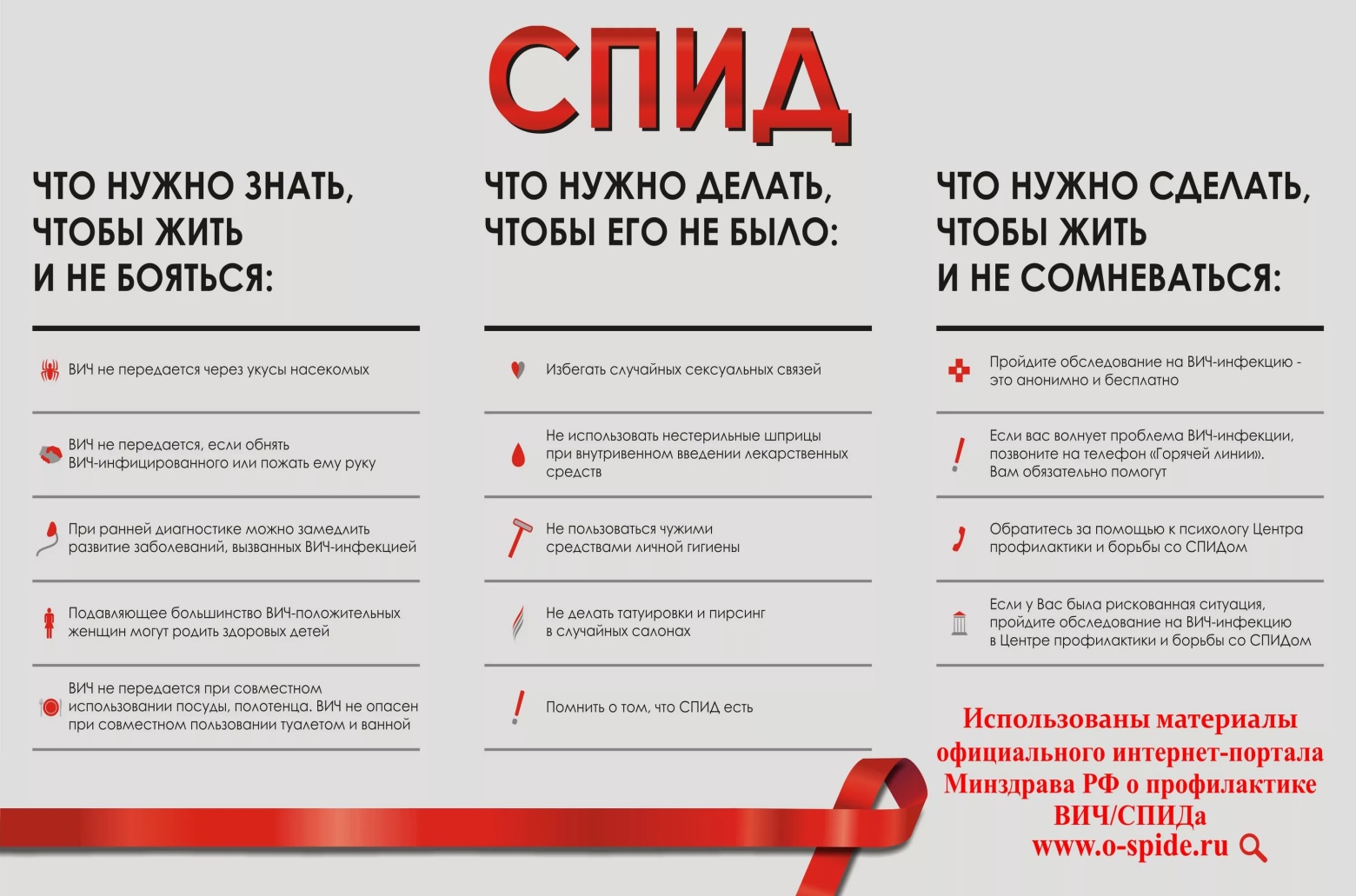 